ГИА-2020: проекты расписания ОГЭ и ЕГЭ в 2020 году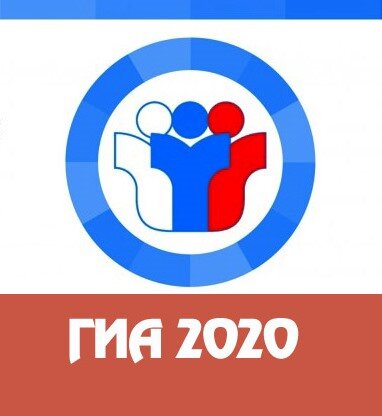 На официальном портале проектов нормативных документов  опубликованы проекты приказов   Минпросвещения и Рособрнадзора о  расписании и продолжительности проведения ОГЭ и ЕГЭ в 2020 году, а также  требования к использованию средств обучения и воспитания ‎ при их проведении.Как и в прошлые годы, ОГЭ  и ЕГЭ предлагается проводить в досрочный, основной и дополнительный периоды, в каждом из которых предусмотрены резервные дни.ЕГЭ-2020Согласно проекту основной период проведения ЕГЭ-2020 стартует  25 мая экзаменами сразу по трем предметам (ранее в первый день проводились два экзамена): география, литература и информатика (ИКТ). Завершается основной период резервными днями 29 июня,  что позволит учителям спокойно уйти в отпуск.Обратим  внимание, что в проекте предлагается  проведение в один день:ЕГЭ по истории и физике; обществознанию и химии; письменной части по иностранным языкам, в том числе китайскому, и биологии. Между экзаменационными днями предусмотрен перерыв не менее двух дней. В случае совпадения сроков сдачи  ЕГЭ по  отдельным предметам  выпускники могут сдать их в резервные дни.Расписание основного периода ЕГЭ-2020 (проект)25 мая — география, литература и информатика (ИКТ);28 мая — русский язык;1 июня — математика базовый и профильный уровень(выбрать можно что-то одно);4 июня — история, физика;8 июня — обществознание, химия;11 июня — иностранные языки (английский, французский, немецкий, испанский, китайский) письменная часть, биология;15 июня — иностранные языки (английский, французский, немецкий, испанский, китайский — раздел «Говорение»;16 июня — иностранные языки (английский, французский, немецкий, испанский, китайский — раздел «Говорение».Обратим внимание, что в соответствии с Порядком ГИА -11 выпускники текущего года сдают ЕГЭ в основные сроки основного периода, а выпускники прошлых лет — в досрочный период и резервные сроки основного периода ЕГЭ.  Принять участие в ЕГЭ в иные сроки можно только при наличии уважительных причин (болезни или иных обстоятельств), подтвержденных документально, и соответствующего решения ГЭК.ОГЭ-2020ГИА-9 включает четыре экзамена: два обязательных — по русскому языку и математике,   и  два экзамена по выбору учащегося из числа таких предметов, как: физика, химия, биология, литература, география, история, обществознание, иностранные языки (английский, французский, немецкий и испанский), информатика.Основной период ОГЭ  предлагается  с  22 мая по 9 июня (обязательные предметы: русский язык -2 июня, математика – 9 июня); досрочный — с 21 апреля по 6 мая; дополнительный с 7 по 14 сентября. В каждом периоде предусмотрены резервные дни.Также как и в расписании ЕГЭ, есть дни, когда   проводятся экзамены  по нескольким предметам: история, физика, биология, химия; обществознание, информатика (ИКТ), география, химия; литература, физика, информатика (ИКТ), география, иностранные языки (английский, французский, немецкий, испанский).Расписание основного периода ОГЭ-2020:22 мая — иностранные языки (английский, французский, немецкий, испанский);23 мая — иностранные языки (английский, французский, немецкий, испанский);26 мая — история, физика, биология, химия;29 мая — обществознание, информатика (ИКТ), география, химия;30 мая — обществознание;2 июня — русский язык;5 июня — литература, физика, информатика (ИКТ), география, иностранные языки (английский, французский, немецкий, испанский);9 июня – математика.Обратим также внимание, что в проекте предлагается дополнить  к разрешенным для пользования  на ОГЭ и ЕГЭ предметам:по математике  — линейкой, не содержащей справочной информации для построения чертежей и рисунков;по литературе — сборниками лирики на бумажных и электронных носителях без выхода в интернет;по химии – таблицей растворимости солей, кислот ‎и оснований в воде, электрохимическим ряд напряжений металлов на бумажных ‎и электронных носителях, не имеющих доступа к сетям Интернет.С проектами  приказов можно ознакомиться:«Об утверждении единого расписания и продолжительности проведения основного государственного экзамена по каждому учебному предмету, требований к использованию средств обучения и воспитания ‎ при его проведении в 2020 году» —https://regulation.gov.ru/projects#npa=94659«Об утверждении единого расписания и продолжительности проведения единого государственного экзамена по каждому учебному предмету, требований к использованию средств обучения и воспитания при его проведении в 2020 году» —https://regulation.gov.ru/projects#npa=94658